 Перевод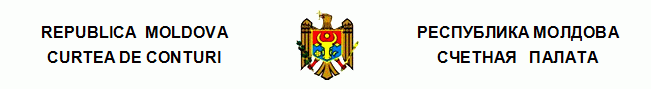 ПОСТАНОВЛЕНИЕ №24 от 28 мая 2018 годапо Отчету финансового аудита Отчета Правительства об исполнении государственного бюджета за 2017 год ---------------------------------------------------------------------------------------------------Счетная палата в присутствии министра финансов г-на Октавиана Армашу; государственного секретаря г-жи Татьяны Иваничкиной; начальника Управления бюджетных политик и бюджетного синтеза г-жи Натальи Склярук; начальника Управления государственного казначейства Министерства финансов г-жи Анжелы Ворониной; начальника Отдела отчетности Управления государственного казначейства Министерства финансов г-жи Надежды Слова; заместителя начальника Управления публичного долга г-на Виктора Мартыненко, а также других ответственных лиц, в соответствии с положениями ст.3 (1), ст.5 (1) a) и ст.32 (3) a) Закона об организации и функционировании Счетной палаты Республики Молдова, рассмотрела Отчет финансового аудита Отчета Правительства об исполнении государственного бюджета за 2017 год.Миссия внешнего публичного аудита была реализована в соответствии с Программой аудиторской деятельности на 2018 год, Международными стандартами аудита, применяемыми Счетной палатой, внутренней нормативной базой, а также передовыми практиками в данной области. Для поддержки констатаций, формулирования выводов и рекомендаций аудит был проведен в Министерстве финансов. Рассмотрев представленный Отчет аудита, а также объяснения ответственных лиц, присутствующих на публичном заседании, Счетная палата УСТАНОВИЛА:Законом о государственном бюджете на 2017 год параметры государственного бюджета были уточнены по доходам в сумме 33778,3 млн. леев и по расходам - 37802,5 млн. леев, с бюджетным дефицитом в сумме 4024,2 млн. леев.В результате анализа бюджетного исполнения по состоянию на 31.12.2017 установлено, что: (i) поступление доходов в сумме 33947,4 млн. леев на 169,1 млн. леев (0,5%) выше уровня уточненных бюджетных показателей; (ii) кассовые расходы в сумме 35479,1 млн. леев на 2323,4 млн. леев (6,1%) ниже уровня уточненных бюджетных расходов; (iii) бюджетный дефицит в сумме (-1531,7) млн. леев на (-2492,5) млн. леев (61,9%) ниже уровня окончательных бюджетных показателей.Вследствие этого, бюджетное исполнение за 2017 год зарегистрировало по доходам уровень исполнения уточненных показателей 100,5% и по расходам – 93,9%, в то же время бюджетный дефицит был равен 38,1%.На основании проведенной аудиторской деятельности относительно поднятых финансовых аспектов, аудит отмечает следующее: (i) неподтверждение путем взаимных сверок с другими администраторами доходов, поступивших в государственный бюджет в сумме 926,9 млн. леев или 2,7% от общей суммы доходов, ограничило аудит в возможности сделать заключение относительно достоверности и полноты относящейся к ним информации; (ii) необеспечение проведения взаимных сверок между Министерством финансов и Государственной налоговой службой касательно обязательной платы производителей виноградно-винодельческой продукции в сумме 20,3 млн. леев, вместе с тем, указанная плата не была отражена в ежемесячных Регистрах доходов государственного бюджета (в Форме FI-006); (iii) осуществление в нарушение законодательных положений возврата НДС в счет оплаты недоимок плательщиков обязательной платы производителей виноградно-винодельческой продукции на общую сумму 9,1 млн. леев, которая ниже уровня материальности ко всем доходам и по бюджетной позиции ,,возврат НДС”, превысив в то же время уровень, установленный по позиции ,,Сборы за специфические услуги” (код-1144); (iv) незакрытие казначейских счетов с остатками временно поступивших в пользование средств на общую сумму 830,6 тыс. леев по 6 реорганизованным министерствам; (v) ограничение аудитора в возможности составить выводы относительно обязательств (981,5 млн. леев) и долгов (743,1 млн. леев) по расходам и нефинансовым активам, сформированным в бюджетных органах/учреждениях, финансируемых из государственного бюджета, представленных в Форме №7 ,,Отчет об обязательствах и долгах по расходам и нефинансовым активам, сформированным в бюджетных органах/учреждениях, финансируемых из государственного бюджета, согласно экономической классификации”; (vi) ограничение аудитора в возможности проверки, сравнения и подтверждения информации, отраженной в отчетности по обязательствам, долгам и имущественным ситуациям, аудит отмечает неидентичный характер обязательств и долгов, отраженных в Форме №7 ,,Отчет об обязательствах и долгах по расходам и нефинансовым активам, сформированным в бюджетных органах/учреждениях, финансируемых из государственного бюджета, согласно экономической классификации”, со сводными данными из Бухгалтерских балансов, представленных бюджетными органами/ учреждениями, соответственно, на 89,9 млн. леев по обязательствам и 24,6 млн. леев по долгам, превысив уровень материальности;Ссылаясь на аспекты соответствия, поднятые в Отчете аудита, отмечается: (i) несоблюдение бюджетного календаря при разработке, утверждении и составлении отчетности по государственному бюджету; (ii) несоблюдение хронологического порядка оплаты исполнительных документов после даты регистрации пакета документов в Государственном казначействе и даты оплаты в 144 случаях (7,9 млн. леев), соответствующая сумма составила около 29,8% от общих расходов, исполненных по позиции „Платежи по исполнительным документам”, превысив уровень материальности; (iii) повторяемость выделения средств из резервного фонда для одних и тех же расходов (2,1 млн. леев) и отсутствие в некоторых случаях заключений со стороны Министерства финансов (1,4 млн. леев); (iv) увеличение обязательств и долгов бюджетных органов/учреждений по состоянию на 31.12.2017, составивших 981,5 млн. леев и, соответственно, 743,1 млн. леев; (v) необеспечение полного представления консолидированной информации, относящейся к финансовым отчетам центральных публичных органов и административно-территориальных единиц, они отсутствуют в формате и составе Отчета Правительства об исполнении государственного бюджета; (vi) несоблюдение регламентированных положений относительно процесса включения в бюджет проектов по капитальным инвестициям, соблюдая принципы приоритетности и соответствия их с документами национального и секторного стратегического планирования и др.Аудит отмечает, что процесс возврата долгов в результате взятия обязательств по оплате, вытекающих из государственных гарантий, предоставленных подлежащим ликвидации банкам, зарегистрировал сумму 209,9 млн. леев, а оставшаяся задолженность составила 13050,6 млн. леев. Внутренний государственный долг увеличился в результате выпуска государственных облигаций для финансирования бюджетного дефицита (600,0 млн. леев) и создания резерва ликвидности (508,9 млн. леев).Отмечается продолжающаяся финансовая зависимость бюджетов другого уровня от государственного бюджета, в частности, органов местного публичного управления, трансферты которым из государственного бюджета превысили примерно в 2,3 раза собственные доходы.Одновременно указывается, что на процесс составления Отчета Правительства об исполнении государственного бюджета за 2017 год повлияла реформа центральных публичных органов. В результате, был продлен срок представления отчетов для 10 центральных публичных органов, а Министерство образования, культуры и исследований представило Министерству финансов Финансовый отчет за 2017 год после завершения аудита (24.05.2018).В этом же контексте аудит отмечает, что Министерство финансов должно было представить Правительству Годовой отчет об исполнении государственного бюджета до 30.04.2018, фактически он был представлен 22.05.2018.В поддержку вышеуказанного и учитывая ответственность Министерства финансов за составление и представление Годового отчета об исполнении государственного бюджета, на основании проведенной аудиторской деятельности аудиторская группа сформулировала условное мнение аудита по Отчету Правительства об исполнении государственного бюджета за 2017 год.Так, по мнению аудиторов Счетной палаты, за исключением аспектов, изложенных в базе для составления условного мнения, Отчет Правительства об исполнении государственного бюджета за 2017 год по всем существенным аспектам предоставляет реальное и достоверное отражение ситуации об исполнении государственного бюджета за истекший бюджетный год, составленном в соответствии с применяемой базой по составлению отчетности, кассовое исполнение по доходам и расходам, дефицит и остатки за истекший бюджетный год были отражены в соответствии с данными учета казначейской системы.Констатации аудита изложены в Отчете финансового аудита Отчета Правительства об исполнении государственного бюджета за 2017 год, сопровождаемом рекомендациями по устранению несоответствий и улучшению ситуации в аудируемой области.Исходя из вышеизложенного, на основании ст.14 (2) и ст.15 d) Закона №260 от 07.12.2017 Счетная палата ПОСТАНОВЛЯЕТ: Утвердить Отчет финансового аудита Отчета Правительства об исполнении государственного бюджета за 2017 год, который является составной частью настоящего Постановления.Настоящее Постановление и Отчеты аудита направить:2.1. Министерству финансов и потребовать, согласно компетенциям:2.1.1. рассмотреть результаты финансового аудита Отчета Правительства об исполнении государственного бюджета за 2017 год в рамках министерской коллегии, с утверждением плана мероприятий по исправлению установленных ситуаций и рекомендациями из Отчета аудита;2.1.2. обеспечить функциональность рабочей группы по капитальным инвестициям с целью соблюдения процесса включения и осуществления мониторинга объектов капитальных вложений;2.1.3. воздействовать на бюджетные органы/учреждения, которые не соблюдают бюджетный календарь при представлении финансовых отчетов в установленном порядке и предусмотренные сроки;Межведомственной комиссии по защите государственной тайны для информирования и предложить на основании пункта 4 (4) и в соответствии с пунктом 5 (2) Положения, утвержденного Постановлением Правительства №770 от 26.11.2009, пересмотреть финансовую информацию, являющуюся составной частью Отчета Правительства об исполнении государственного бюджета за 2017 год, засекреченную согласно Закону о государственной тайне №245-XVI от 27.11.2008, относительно правильности отнесения ее к государственной тайне, представленной некоторыми публичными органами, с принятием соответствующих решений;Правительству Республики Молдова для информирования относительно: выделения финансовых средств из чрезвычайных фондов Правительства и утверждения соответствующих постановлений в случаях, когда эти же расходы повторяются более 2 лет подряд (рекомендация повторена с предыдущего аудита); формирования в составе государственного бюджета на 2017 год компенсационного фонда в размере 0,5% от доходов государственного бюджета, с выделением трансфертов местным бюджетам в сумме 84,3 млн. леев;Парламенту и Президенту Республики Молдова для информирования.Относительно принятых мер по выполнению подпунктов 2.1 и 2.2 из настоящего Постановления и внедрению рекомендаций аудита проинформировать Счетную палату в течение 6 месяцев с даты публикации в Официальном мониторе Республики Молдова.Настоящее Постановление публикуется в Официальном мониторе Республики Молдова.Вячеслав УНТИЛА, Председатель